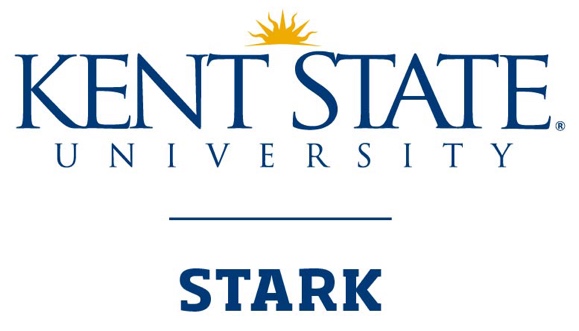 Undergraduate Research SymposiumApril 27th 2018Student Presenter:Presentation Title: Total Score: _________ out of 60Award Recommendation:	Award of Mention	   Award of Merit	Award of DistinctionRating Criteria0=not present to 10=excellentScore0-10CommentsIntroductionGains audience interestsClear, concise thesis, purpose and/or hypothesis/research questionMethodsConceptual: clear summary of methodological, conceptual, or theoretical issue; orQuantitative: appropriate design, sample, and instruments; orQualitative: appropriate design, sample, data collection proceduresResults/DiscussionData presentation was clear, concise, and thoroughQualityOrganization: intro, body, conclusion, smooth transitions, and overall flowWell prepared/practiced/rehearsedInnovativenessSignificanceDeliveryEye contactVolume, rate, intonation, enthusiasmBody language (posture, gestures, facial expression)Appearance (appropriate, professional)QuestionsConcise yet thorough when answering questions